Dienstag, der 12. Mai, 2020Freitag, der 15. Mai, 2020Evo za ovaj tjedan. JOŠ MALO ŠKOLSKIH STVARI. PRVI SAT – više puta pogledati video sa  školskim stvarima. Uz gledanje ponavljati naglas kao što to radimo na nastavi. RIJEČI IZ VIDEA PREPISATI U BILJEŽNICU, POSLIKATI I POSLATI. https://www.youtube.com/watch?v=G2vk8U8VzCw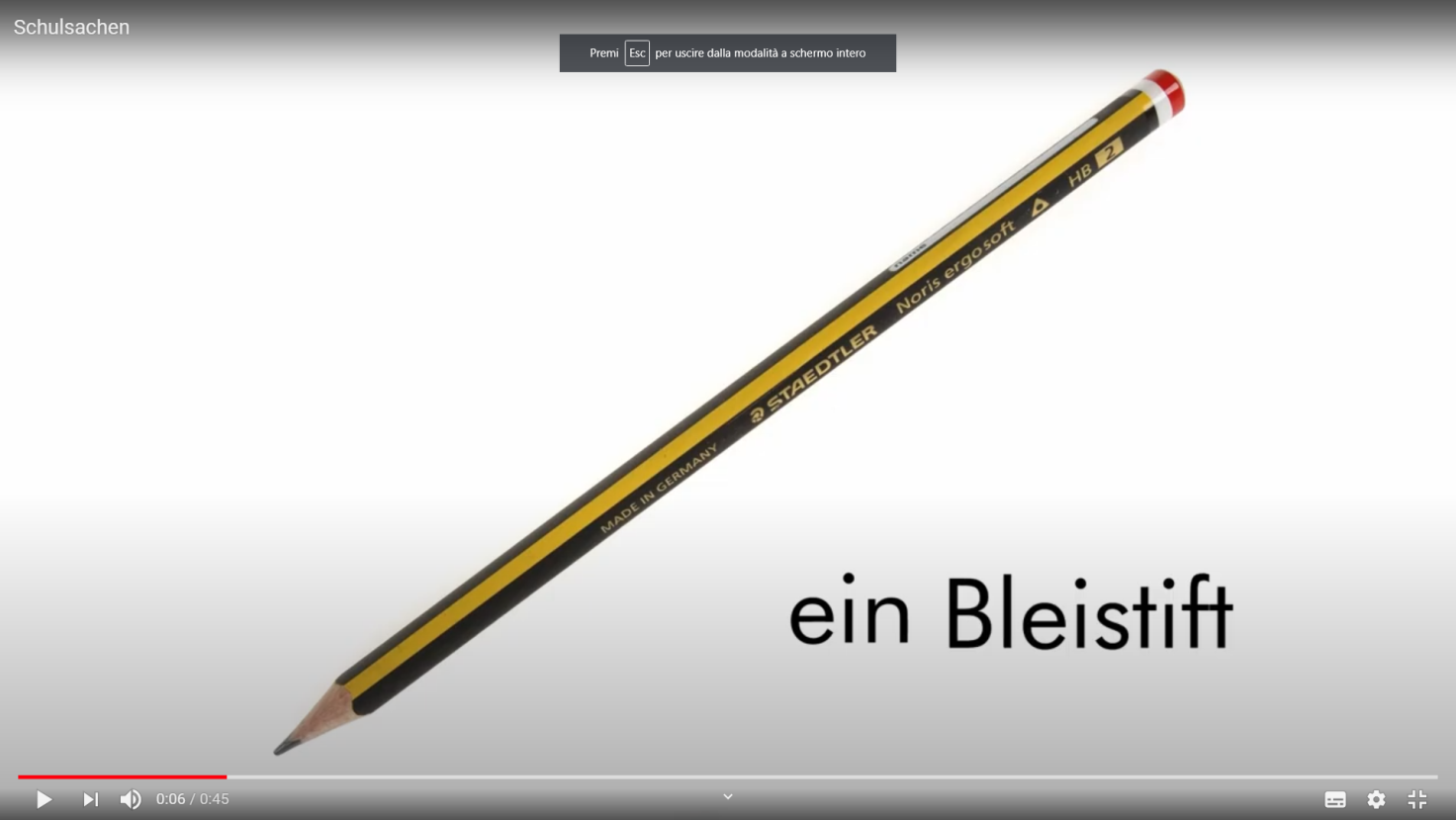 DRUGI SAT – nastaviti vježbati zadatke na Edutoriju. https://edutorij.e-skole.hr/share/proxy/alfresco-noauth/edutorij/api/proxy-guest/a39ef8ad-4d12-49b4-b408-d5d8eb6ef8cd/html/m2-j1.html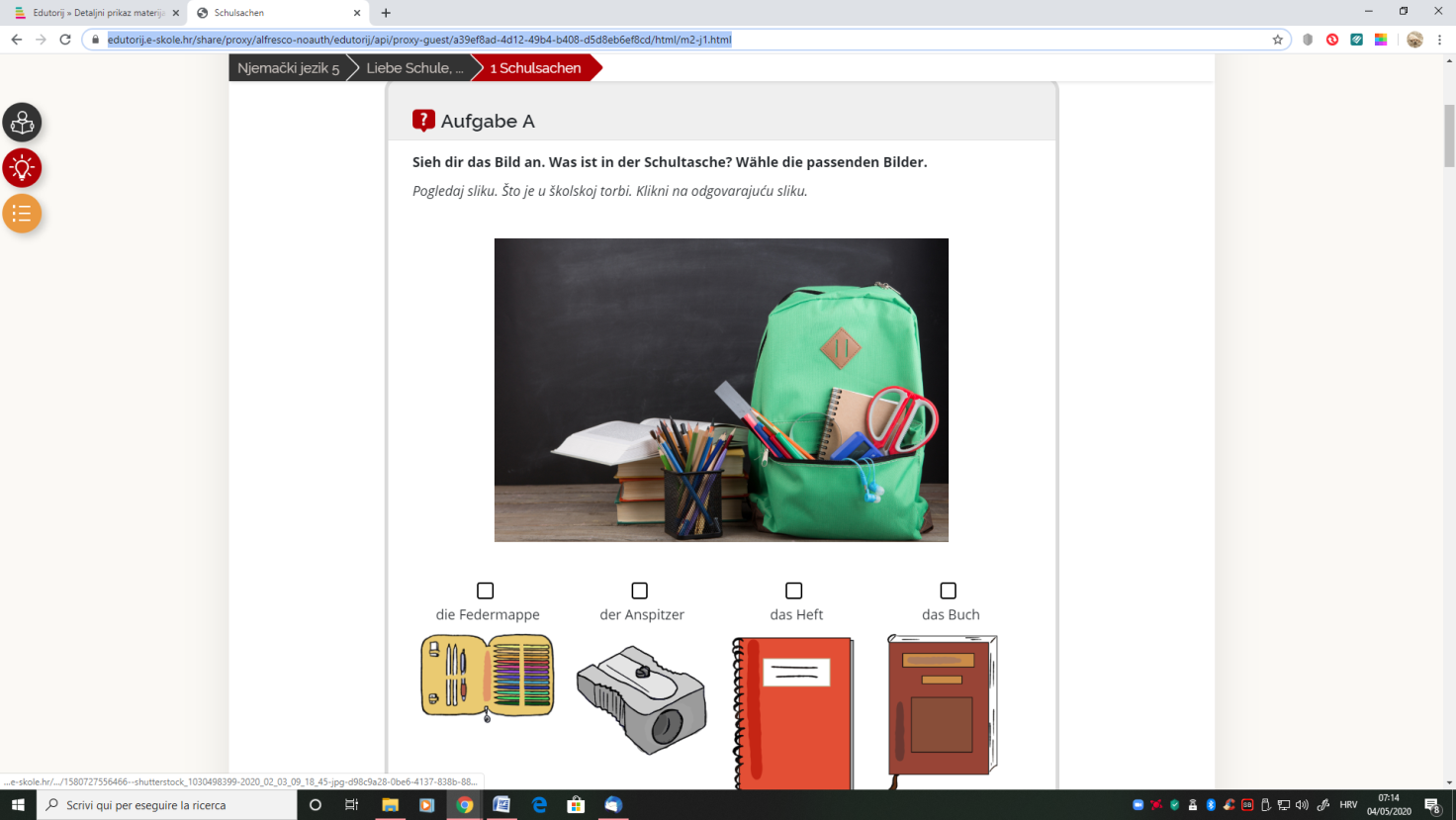 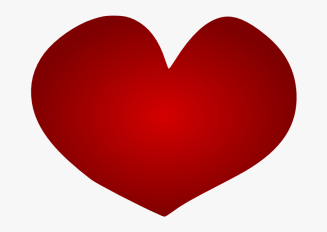 Viele Küsse und GrüsseMaja